EVROPA – nema karta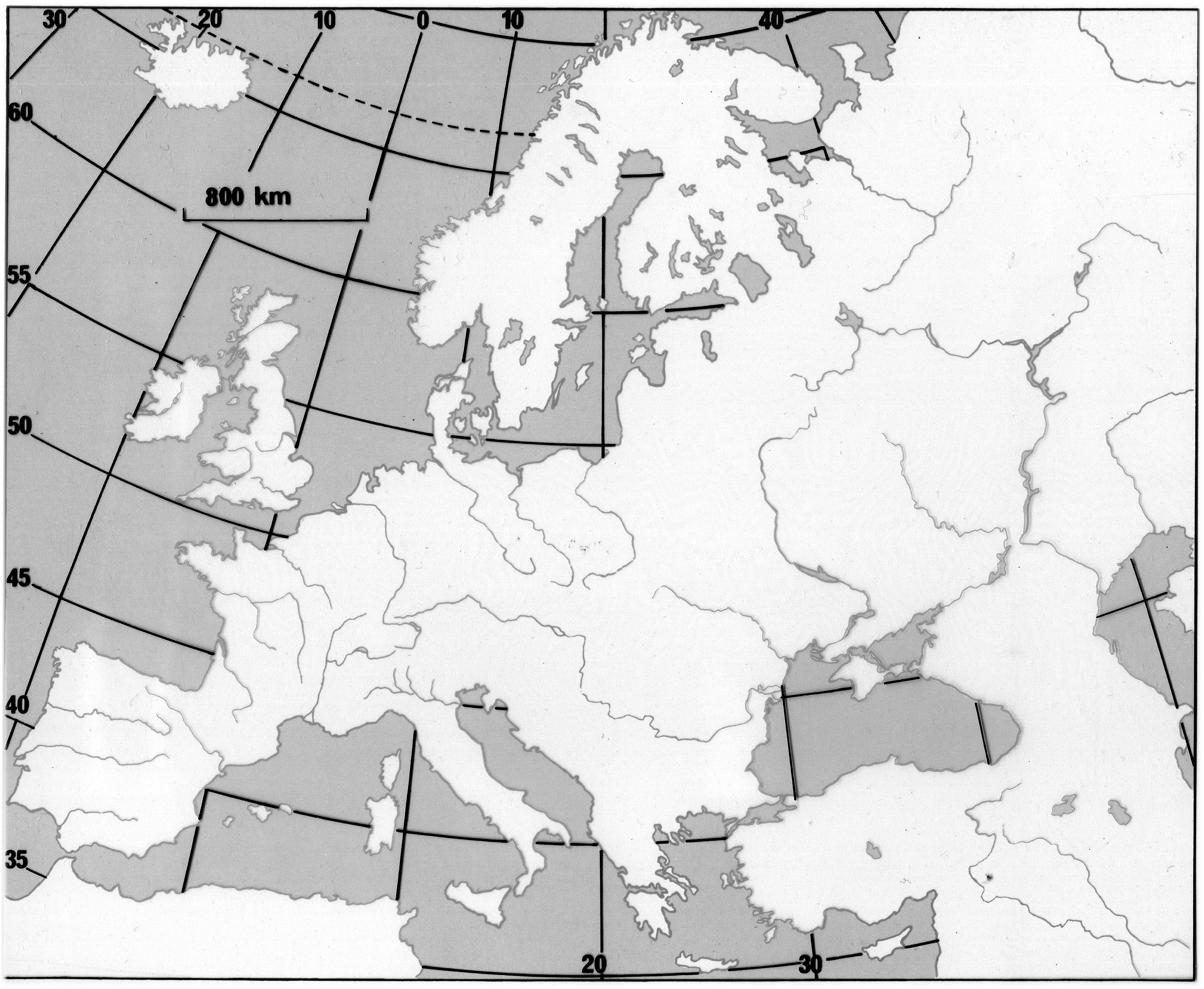 